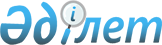 О порядке заготовок зерна для государственных нужд урожая 1994 года
					
			Утративший силу
			
			
		
					Постановление Кабинета Министров Республики Казахстан от 8 сентября 1994 г. N 1013. Утратило силу постановлением Правительства Республики Казахстан от 13 марта 2009 года № 301       Сноска. Утратило силу постановлением Правительства РК от 13.03.2009 № 301.       В связи с создавшейся в республике финансово-кредитной напряженностью и в целях обеспечения заготовок зерна для государственных нужд и погашения сельскохозяйственными товарами задолженности за централизованно поставленные нефтепродукты Кабинет Министров Республики Казахстан постановляет: 

      1. Установить, что поставка хозяйствами зерна Государственной акционерной компании "Астык" для государственных нужд из урожая 1994 года в объемах, определенных постановлением Кабинета Министров Республики Казахстан от 8 августа 1994 г. N 883 P940883_ "Об отмене объемов закупок на отдельные виды сельскохозяйственной продукции для государственных нужд на 1994 год", осуществляется на следующих условиях: 

      а) в порядке расчетов за поставленные хозяйствам: 

      Государственной акционерной компанией "Мунай онiмдерi" горюче-смазочные материалы в соотношении в среднем одна часть светлых нефтепродуктов к трем частям пшеницы третьего класса, исходя из их фактической стоимости на день поставки; 

      Государственной акционерной компанией "Кен дала" и государственными холдинговыми компаниями "Ак жол" и "Казагрореммаш-холдинг" материально-технические ресурсы в объемах, исходя из стоимости зерна и стоимости этих ресурсов на день поставки; 

      б) с оплатой Государственной акционерной компанией "Астык" остальной части законтрактованного объема зерна (оставшегося после расчетов за полученные нефтепродукты и материально-технические ресурсы) с учетом инфляции на день оплаты к закупочной цене, оговоренной в договоре контрактации, по мере изыскания денежных ресурсов, но не позднее 25 декабря 1994 г. 

      Поставка этого зерна хлебоприемным предприятиям в целях обеспечения его подработки и сохранности должна быть осуществлена в период уборочных работ, либо непосредственно после их завершения, независимо от состояния расчетов за него. 

      Министерству финансов Республики Казахстан обеспечить накопление в бюджете и выделение для этих целей необходимых финансовых ресурсов. 

      2. Главам областных администраций, Министерству сельского хозяйства Республики Казахстан, государственным акционерным компаниям "Астык","Мунай онiмдерi", "Кен дала" и государственным холдинговым компаниям "Ак жол" и "Казагрореммаш-холдинг" оформить через подведомственные организации соответствующие договоры по поставке зерна для государственных нужд. 

      В случае отсутствия зерна или ненадлежащего качества продукции обеспечить гарантию хозяйствующих субъектов агропромышленного комплекса о погашении задолженности другой сельскохозяйственной продукцией или имуществом. 

      3. Государственной акционерной компании "Астык" погашение задолженности государственным акционерным компаниям "Мунай онiмдерi", "Кен дала" и государственным холдинговым компаниям "Ак жол" и "Казагрореммаш-холдинг" стоимости нефтепродуктов и других материально-технических ресурсов, поставленных сельскому хозяйству в порядке оплаты за зерно для государственных нужд, осуществить за счет средств республиканского бюджета по мере их изыскания. 

      4. Главам областных и районных администраций обеспечить строгий контроль за первоочередной поставкой зерна товаропроизводителям в государственные ресурсы. 

Премьер-министр Республики Казахстан 

  
					© 2012. РГП на ПХВ «Институт законодательства и правовой информации Республики Казахстан» Министерства юстиции Республики Казахстан
				